CAM RALEIGH YOUNG ARTISTS ADVISORY PANELThe CAM Raleigh Young Artists Advisory Panel develops programs, events and Museum-focused materials throughout the school year for their peers. The Young Artists Advisory Panel is made up of dedicated high school students from across the Triangle region. Interested teens can apply to serve on the council on an annual basis. 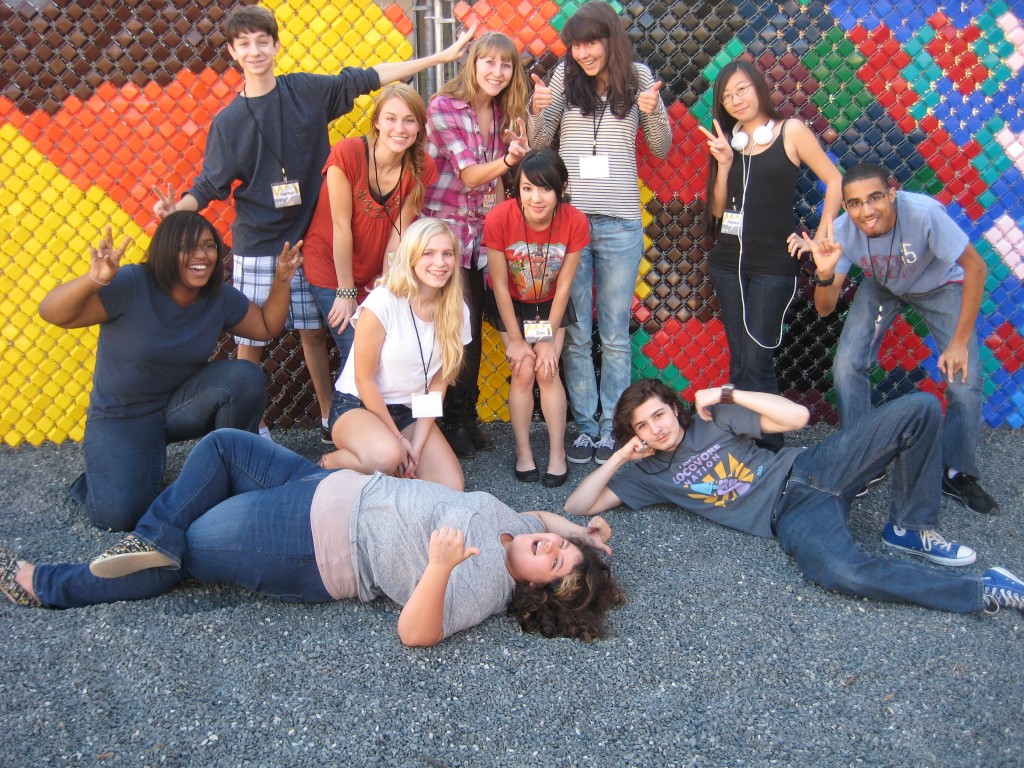 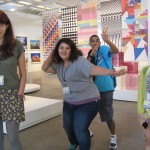 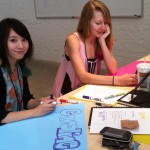 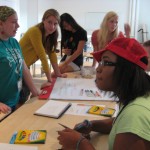 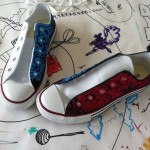 